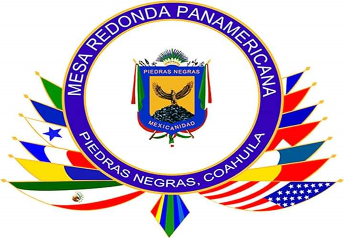 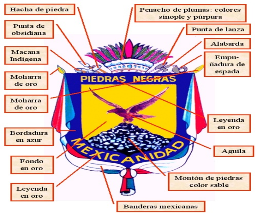 DESCRIPCIÓN DEL ESCUDO Escudo sin divisiones que muestra un cúmulo de piedras color sable, sobre el cual se posa un águila en actitud de emprender el vuelo. sobre fondo oro, estos emblemas simbolizan los dos hechos más destacados del historial de esta ciudad. La bordura en azul con letras de oro lleva inscrito: piedras negras y mexicanidad. está cobijada por dos banderas con los colores patrios; sobresalen en la parte superior dos moharras de oro, el remate es un penacho de plumas en colores sinople y púrpura, representando las tribus indígenas que moraban antes de la conquista. al lado izquierdo un hacha, una punta de obsidiana y una macana, al lado derecho una lanza, una albarda y una empuñadura de espada española. Piedras Negras: origen del nombre se le dio este nombre debido a que en este lugar afloran ricos metales carboníferos.Reseña histórica Sus orígenes se remontan a la época de la Colonia, cuando la misión de San Juan Bautista era el centro de expansión poblacional de Río Grande. El 15 de junio de 1850, un grupo de 34 hombres comandados por Andrés Zapata, Gaspar Salazar y Antonio Ramírez, se presentaron ante el coronel Juan Manuel Maldonado para manifestarle que habían formado un punto en el paso de Piedras Negras, por la derecha del río Bravo, frente al fuerte Duncan en Texas, nombrándolo Nueva Villa de Herrera, que más tarde se llamaría villa de Piedras NegrasEl municipio de Piedras Negras está localizado en la región norte del estado y cuenta con una extensión territorial de 914.2 kilómetros cuadrados y una población de 143,915 habitante. Cronología de hechos históricos de Piedras Negras. El 20 de noviembre de 1910 llegó a Piedras Negras procedente de Estados Unidos, Don Francisco I. Madero, para encabezar la Revolución Mexicana.LIC. PATRICIA FLORES AYALA.Rte. de Comité de Enlacé Electrónico MRP de Piedras Negras .